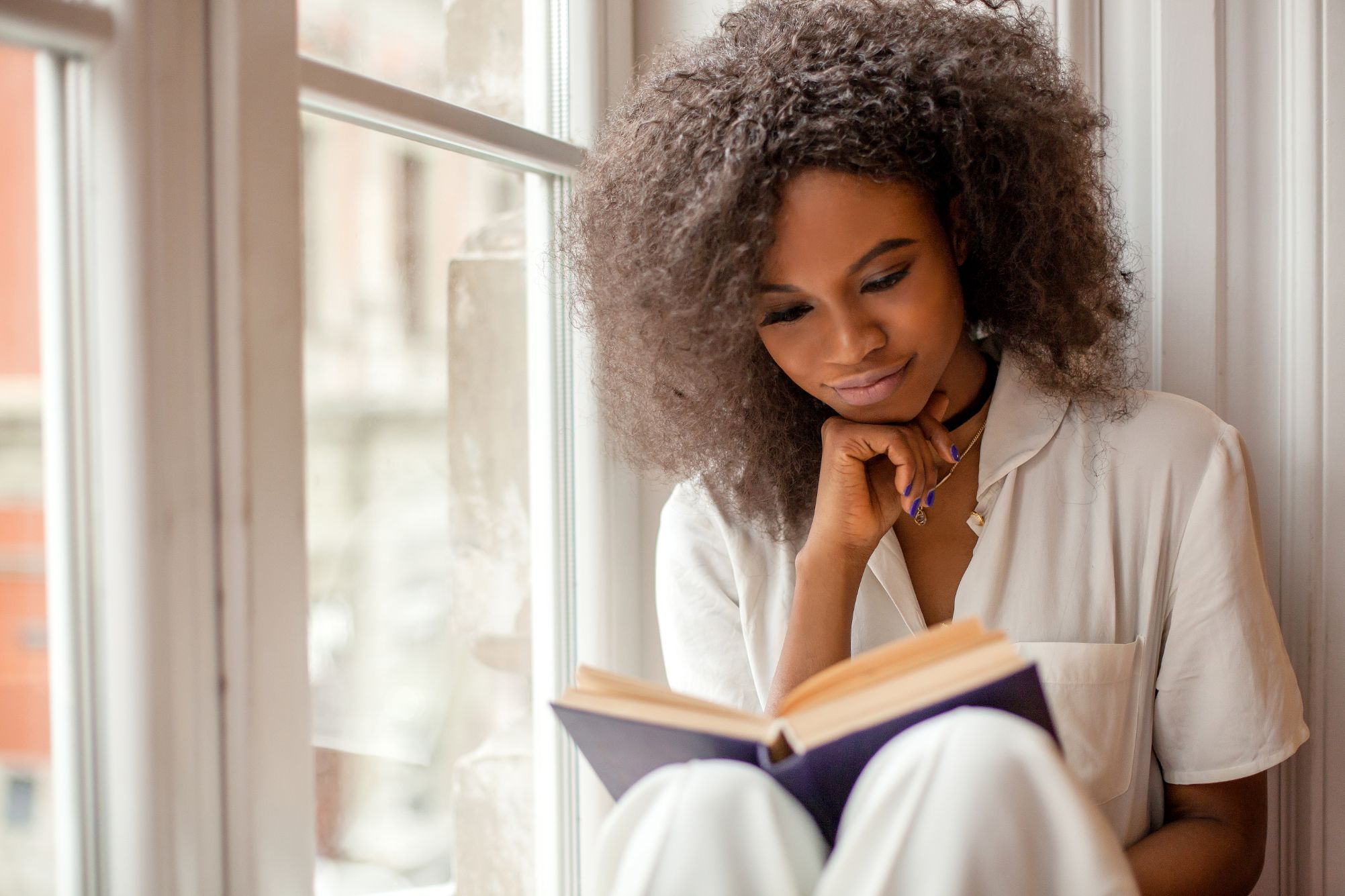 1. ChunksGleich wirst du eine Buchpräsentation machen. Denke an dein Lieblingsbuch. Ergänze die Sätze. a. Meiner Meinung nach, …………………………………………………………………………………………………………………………b. Ich bin der Meinung, dass …………………………………………………………………………………………………………………c. Ich denke, dass …………………………………………………………………………………………………………………………………d. Ich fand das Buch beeindruckend / faszinierend / spannend / fesselnd, weil ………………………………e. Das Buch soll man unbedingt lesen, wenn ………………………………………………………………………………………f. Ich vergebe das Buch … Sterne, denn ………………………………………………………………………………………………g. Zusammenfassend kann man sagen, dass ………………………………………………………………………………………2. Lesen1) Auf der Webseite roman-tipps.de wird beschrieben, wie jemand ein Buch bewertet (= beoordeelt). Lies den Text. Markiere Wörter, die man verwenden kann, um ein Buch zu bewerten.2) Was hältst du von diesem System? Gib deine Meinung.……………………………………………………………………………………………………………………………………………………………………………………………………………………………………………………………………………………………………………………………………………………………………………………………………………………………………………………………………………………………………………………………………………………………………………………………………………………………………………………………………………………………………………………………………………………………BewertungssystemUm einen besseren Eindruck von einem Buch zu erhalten, gebe ich nicht nur eine Bewertung ab, sondern mehrere, indem ich das Buch nach verschiedenen Kriterien bewerte, wobei alles zusammen dann in eine Gesamtbewertung fließt. Je nachdem welchem Genre das Buch angehört, verteile ich die Kriterien, zum Beispiel bei einem Thriller sind Handlung, Schreibstil, Spannung, Action und Atmosphäre wichtig. Bei einem Unterhaltungsroman würde jedoch das Kriterium Action wegfallen. Bei bestimmten Gelegenheiten wird noch nach Humor, Anspruch und Unterhaltung bewertet. Beim Bewerten der Handlung werden gleichzeitig jedoch auch die Charaktere bewertet, weil Handlung und Charaktere aufeinander ’angewiesen’ sind. Werden für ein Kriterium weniger Sterne vergeben, in einem anderen dafür mehr, bedeutet das nicht gleich, dass das Buch schlecht ist, sondern nur, dass es eben in diesem Bereich nicht ’so gut’ abgeschnitten hat. So kann eine Geschichte enorm lustig sein, so dass sie viele Sterne für Humor bekommt, oder eben nur wenige bis keine humorvolle Szenen enthalten, und dementsprechend erhält es weniger Sterne, ist aber dennoch ein gutes Buch. Oder aber die Handlung war ausgezeichnet, der Sprachstil hingegen nicht besonders gut. In dem Fall also eher zum Vermitteln eines Gesamteindrucks. Genaueres, also wie die Bewertung genau verteilt wird, lässt sich dann aus dem Text erschließen.Insgesamt können höchstens fünf Sterne erreicht werden. Dabei gibt es verschiedene Abstufungen, d.h., es können halbe, viertel und ganze Sterne vergeben werden (z.B. drei, vier Sterne).Im Großen und Ganzen würde das bedeuten:- Ein Stern: Schlecht – nicht nachvollziehbar, mühsam, absolut uninteressant. Das Buch habe ich abgebrochen. - Zwei Sterne: Geht so – uninteressant, langweilig und nichtssagend. Entweder habe ich mich durch das Buch gequält oder es abgebrochen. Vielleicht eine einzige Kleinigkeit, die ich mich daran interessierte.- Drei Sterne: Gut – netter Zeitvertreib, langsam steigender Lesespaß, recht spannend, ganz gut gelungen, hat einige spannende Szenen. Zwar nichts Weltbewegendes, aber unterhaltsam und lesenswert. - Vier Sterne: Sehr gut – spannend, beeindruckend, mit Lesespaß, sodass man am liebsten nicht aufhören möchte, weiterzulesen. Außerdem sehr empfehlenswert und lesenswert!- Fünf Sterne: Ausgezeichnet – absolut spannend, wirklich beeindruckend und mit hohem Lesespaß, sodass man gar nicht aufhören kann, weiterzulesen. Das Buch lässt mich nicht mehr los – auch nach dem Ende. Muss absolut gelesen werden!Quelle: https://www.roman-tipps.de/bewertungssystem/ (bearbeitet)3. Lieblingsbuch1) Wähle ein Buch, das dir wirklich gefallen hat. Das Buch braucht nicht unbedingt Deutsch zu sein. Ein Buch in einer anderen Sprache ist auch gestattet!2) Notiere mindestens fünf Wörter aus dem Text, die du für deine Präsentation verwenden kannst. …………………………………………………………………………………………………………………………………………………………………………………………………………………………………………………………………………………………………………………………………………………………………………………………………………………………………………………………………………………………………………………………………………………………………………………………………………3) Mache einen Wortigel zum Buch. Schreibe in der Mitte den Titel und rum herum Wörter, die zur Handlung, zu den Hauptpersonen und zum Genre passen. Den Wortigel darf man bei der Präsentation dabei behalten. 4. Buchpräsentation1) Arbeitet zu viert. Präsentiert eure Lieblingsbücher. Unten gibt es Stichpunkte, die man beim Vortrag dabei behalten kann. Versucht einander davon zu überzeugen, das Buch auch zu lesen. Verwende Sätze aus 1.2) Hört einander zu. Bestimmt in der Gruppe am Ende, welches Buch euch am meisten interessiert. TitelAutorGenreHandlungMeinung + SterneZusammenfassung